SloveniaSloveniaSloveniaAugust 2027August 2027August 2027August 2027MondayTuesdayWednesdayThursdayFridaySaturdaySunday123456789101112131415Assumption16171819202122Unification of Prekmurje Slovenes with the Mother Nation232425262728293031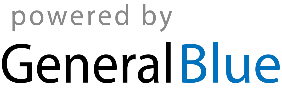 